Alba Regia Atlétikai KlubTájékozódási futó szakosztály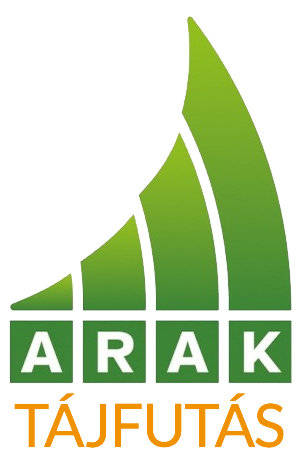 Tagdíj fizetési szabályzataEgyesületünk mindenki számára nyitott, aki elfogadja az egyesület alapszabályát, valamint betartja a tagdíj fizetési szabályzatban foglaltakat!Érvényes tagdíj szabályzatunk 2022.01.01-től:A tagsági viszony a kitöltött belépési nyilatkozatok leadásával jön létre. Az Egyesület valamennyi tagja tagdíjat köteles fizetni. A tagsági viszony létrejötte után a tagdíjfizetés nem szakítható meg, csak kilépéssel.A havi egyesületi tagdíjak befizetését az adott hónap 10. napjáig banki átutalással lehet rendezni.A tagdíjfizetés elmaradását a Szakosztályvezető e-mailben jelzi, az érintettek felé. Amennyiben a befizetés bármely akadályba ütközik, kérjük írásban jelezzék!Egyesületünk működési költségeit havi egyesületi tagdíjak beszedéséből fedezi. A tagdíj mértéke nem a látogatott edzések számától függ, tehát betegség, hiányzás esetén nem csökken a mértéke. Ennek megfelelően a tagdíjat minden hónapban be kell fizetni!Az Alba Regia Atlétikai Klub Tájékozódási futó szakosztály (továbbiakban szakosztály) versenyzőinek az egyesület működtetésére fizetendő tagdíjak fizetését a következőképpen szabályozza:Utánpótlás korú versenyző (FN18-ig bezárólag):Tagdíj mértéke: 2500 Ft / hóA tagdíj megfizetésével a versenyző jogosulttá válik:Az egyesület által szervezett edzéseken, edzőtáborban részt venni,Éves versenyengedély igénylésére (díját az egyesület átvállalja)Országos bajnokságokon díjmentesen részt venni (nevezési díját az egyesület átvállalja, amennyiben a pályát eredményesen teljesítette)Az egyesület által beszerzett sport felszerelést kedvezményesen megvásárolni. (Ennek mértékéről az vezetőség dönt)Elért minősítése és országos bajnokságon szerzett pontok alapján versenyeken díjmentesen részt venni (nevezési díját az egyesület átvállalja, ezen kedvezmény jogalapját az előző évi eredmények adják)Arany minősítés esetén 10 versenynapEzüst minősítés esetén 6 versenynapBronz minősítés esetén 2 versenynapEgyéni bajnoki pontonként +2 versenynap, a váltó-csapat pontokért a tagoknak bajnoki pontonként +1-1 versenynapEgyéni elbírálás alapján további kedvezményekre, melyet a vezetőség adhatFelnőtt és szenior versenyzők (FN20-tól felfelé)Az egyesület a felnőtt és szenior versenyzők számára 2 tagdíj szintet határoz meg az egyesületben vállalt aktivitásuk szerint, melyek közül a versenyző választhat az általa leadott belépési nyilatkozaton. Ez mindaddig érvényes, amíg a versenyző írásban (e-mailben) nem nyilatkozik ennek megváltoztatásáról. A választott tagdíj szinten év közben változtatni kizárólag „Versenyzőből” „Aktív versenyzőre” lehet.Aktív versenyző:Tagdíj mértéke: 2500 Ft / hóA tagdíj megfizetésével a versenyző jogosulttá válik:Az egyesület által szervezett edzéseken részt venni,Éves versenyengedély igénylésére (díját az egyesület átvállalja)Országos bajnokságokon díjmentesen részt venni (nevezési díját az egyesület átvállalja, amennyiben a pályát eredményesen teljesítette)Az egyesület által beszerzett sport felszerelést kedvezményesen megvásárolni. (Ennek mértékéről a vezetőség dönt)Elért minősítése és országos bajnokságon szerzett pontok alapján versenyeken díjmentesen részt venni (nevezési díját az egyesület átvállalja, ezen kedvezmény jogalapját az előző évi eredmények adják)I. osztályú minősítés esetén 10 versenynapFN20-21 kategóriákban szerzett egyéni bajnoki pontonként +2 versenynap, a váltó-csapat pontokért a tagoknak bajnoki pontonként +1-1 versenynapVersenyző: Tagdíj mértéke: 1000 Ft / hóA tagdíj megfizetésével a versenyző jogosulttá válik:Az egyesület által szervezett edzéseken részt venni a felmerülő költségek (pl. térképhasználati díj) megfizetésévelÉves versenyengedély igénylésére (díját az egyesület átvállalja)Az egyesület neve alatt versenyeken indulni a felmerülő költségek (pl nevezési díj) megfizetésévelAz egyesület által beszerzett sport felszerelést teljes áron megvásárolni.A tagokra vonatkozó egyéb jogok és kötelességek tekintetében az ARAK alapszabályzata (https://www.arakatletika.hu/_upload/editor/MENU/ARAK/szabalyzatok/ARAK_Alapszabalya.pdf) irányadóTagdíj fizetési kedvezmények szabályozása:Testvérkedvezmény:Amennyiben egy családon belül legalább két utánpótlás korú gyermek az egyesület igazolt sportolója a második gyermektől a fizetendő tagdíjra 50% kedvezményben részesül.Tagdíjak befizetése:Az egyesület működtetésére fizetendő tagdíj megfizetése a sportoló, kiskorú sportoló esetén a törvényes gondviselő feladata.A díjakat köteles az szabályzatban rögzített határidőig befizetni az egyesület részére.A befizetés kizárólag átutalással történhet.Lehetőség van több hónap (negyedév, félév esetleg teljes év) tagdíjainak egyszerre történő befizetéseire.A tagdíj összegét az alábbi számlaszámra kell utalni, és a közlemény rovatba a versenyző(k) nevét feltüntetni.Fizetési határidő az aktuális hónap 10. napja.OTP 11736116-20131533, számlatulajdonos: ARAK Tájfutó Szakosztály